Ежедневный гидрологический бюллетеньСведения о состоянии водных объектов Восточно-Казахстанской и Абайской области, по данным гидрологического мониторинга на государственной сети наблюдений по состоянию на 8 час. 08 мая  2024 годаОЯ: На территории Восточно-Казахстанской области на предстоящие сутки в связи повышением температурного фона ожидается формирование склоновых стоков, подъемы уровней воды на реках, превышение критических отметок, при этом возможны разливы и подтопления.На гидрологическом посту р. Куршим - с. Вознесенка уровень воды 321 см, при критической отметке 310 см, превышение критической отметки на 11 см. Данные ГЭСПримечание: Данные сбросов (Б ГЭС, У-ка ГЭС, Шульбинская ГЭС) и уровень воды (У-ка ГЭС, Шульбинская ГЭС) получены по оперативным данным АО «KEGOK». Директор                   		                                                            Л. БолатқанСоставил (а): Асқарова І.А.Тел.: 8 7232 76 79 05	Күнделікті гидрологиялық бюллетеньМемлекеттік бақылау желісіндегі гидрологиялық мониторинг деректері бойынша Шығыс Қазақстан және Абай облыстарының су нысандарының 2024 жылғы 08 мамырдағы сағат 8-гі жай-күйі туралы мәліметтер.ҚҚ: Алдағы тәулікте Шығыс Қазақстан облысының аумағында температуралық фонның жоғарылауына байланысты беткейлік ағындардың қалыптасуы, өзендердегі су деңгейінің көтерілуі және шекті деңгейден асуы күтіледі, сонымен қатар су жайылуы мен су басуы мүмкін.Вознесенка а. – Күршім ө. гидрологиялық бекетінде су деңгейі 321 см-ді құрады, шекті деңгей 310 см, шекті деңгейге асуы 11 см.СЭС бойынша мәліметтерЕскерту: Төгім (Бұқтырма, Өскемен және Шүлбі СЭС) және су деңгейі (Өскемен, Шүлбі СЭС)  ақпараттар  «KEGOK» АҚ жедел мәліметтері бойынша берілді. Директор                   		                                                            Л. Болатқан Орындаған: Асқарова І.А.   Тел.: 8 7232 76 79 05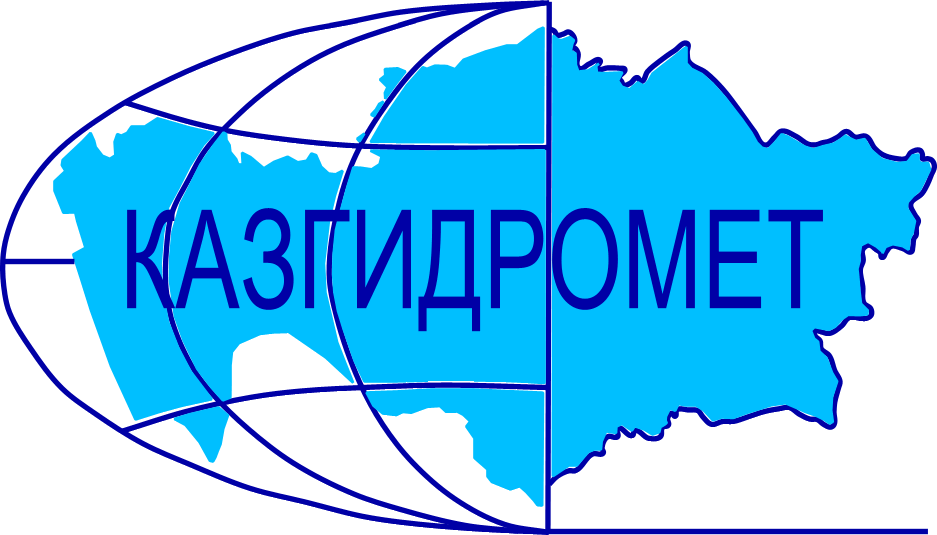 Филиал Республиканского государственного предприятия на праве хозяйственного ведения "Казгидромет" Министерства экологии и природных ресурсов РК по Восточно-Казахстанской и Абайской областямФилиал Республиканского государственного предприятия на праве хозяйственного ведения "Казгидромет" Министерства экологии и природных ресурсов РК по Восточно-Казахстанской и Абайской областямг. Усть-Каменогорск   ул. Потанина, 12г. Усть-Каменогорск   ул. Потанина, 12Тел. 76 79 05, 70 14 40Название гидрологического постаКритичес-кий уровеньводы, смУровень воды, смИзменение уровня воды за сутки, ±смРасход воды, м³/с Состояние водного объекта, толщина льда, смр. Кара Ертис - с. Боран52540817823р. Ертис - с. Абылайкит3002588р. Ертис - с. Уварова316-16р. Ертис - с. Баженово4020р. Ертис - г. Семей450254-6р. Ертис - с. Семиярка550202-791980р. Бас Теректы - с. Мойылды162-430.2р. Калжыр - с. Калжыр4711435.2р. Кандысу - с. Сарыолен7577.60р. Богаз - с. Кызыл Кесик240103.73р. Каргыба - с. Есим3600р. Улкен Бокен - с. Джумба3091930.1р. Кайынды - с. Миролюбовка177-5р. Куршим - с. Маралды342-11228р. Куршим - с. Вознесенка310321-7564р. Нарын - с. Кокбастау460-358.8р. Нарын - с. Улкен Нарын217-161.5р. Буктырма - с. Берель29014111132р. Буктырма - с. Барлык	250(300з)1806467р. Буктырма - с. Лесная Пристань530507-471220р. Хамир - с. Малеевск246-28179р. Акберел (Aкбулкак) – с. Берел300-1336.4р. Аксу - с. Аксу179-9150р. Урыль - с. Урыль162122.99р. Черновая - с. Черновое (Аккайнар)55514.39р. Левая Березовка - с. Средигорное200116-15.94р. Тургысын - с. Кутиха178-14192р. Березовка - с. Соловьево158-512.4р. Сибе - с. Алгабас157-2р. Абылайкит - с. Самсоновка420324-1134.3р. Тайынты – с. Асубулак330039.0р. Смолянка - с. Северное70-31.21р. Шаровка - с. Шаровка207-3р. Ульби - г. Риддер340-15р. Ульби - с. Ульби Перевалочная380263-42454р. Киши Ульби - с. Горная Ульбинка380294-30р. Дресвянка - с. Отрадное41-11.87р. Улан - с. Герасимовка440333-34.81р. Глубочанка - с. Белокаменка334234-21.23р. Красноярка - с. Предгорное35021617.68р. Оба - с. Каракожа281-46635р. Оба - с. Верхуба450309-75р. Оба - г. Шемонаиха430339-391210р. Малая Убинка - с. Быструха502-23р. Жартас - с. Гагарино150-10.35р. Кызылсу - с. Шалабай200-47.06р. Шар - аул Кентарлау490361-635.1р. Шар – г. Чарск270-5вдхр. Буктырма - п. Тугыл5023Волнениевдхр. Буктырма - с. Аксуат4956Волнениевдхр. Буктырма - с. Куйган5074Волнениевдхр. Буктырма - с. Хайрузовка5038Волнениевдхр. Буктырма - с. Заводинка4997Волнениевдхр. Буктырма - с. Селезневка50011Волнение вдхр. Буктырма - г. Серебрянск4928р. Аягоз - с. Тарбагатай142-517.3р. Аягоз - г. Аягоз24816р. Уржар - с. Казымбет 142-124.2р. Емель - п. Кызылту 179122.7Название ГЭСНормальный подпорный уровеньНормальный подпорный уровеньУровеньводы, м БСОбъем,км3Сброс,м3/сФактический приток, м3/сПримечаниеНазвание ГЭСУровеньводы, м БСОбъем,км3Уровеньводы, м БСОбъем,км3Сброс,м3/сФактический приток, м3/сПримечаниеБ ГЭС (сброс среднее суточный)394.8449.62392.0035.3175732930данные Б ГЭС за 2023 год389.7725.7751020У-КА ГЭС (08:00 ч.)327.840.66327.090.629622Шульбинская ГЭС (08:00 ч.)240.02.39235.011.35217301660Ульби+ОбаҚР Экология және табиғи ресурстар министрлігінің "Қазгидромет" шаруашылық жүргізу құқығындағы Республикалық мемлекеттік кәсіпорнының Шығыс Қазақстан және Абай облыстары бойынша филиалыҚР Экология және табиғи ресурстар министрлігінің "Қазгидромет" шаруашылық жүргізу құқығындағы Республикалық мемлекеттік кәсіпорнының Шығыс Қазақстан және Абай облыстары бойынша филиалыӨскемен қ.   Потанина көшесі, 12 үй.Өскемен қ.   Потанина көшесі, 12 үй.Тел. 76 79 05, 70 14 40Гидрологиялық бекеттердің атауыСудың шектік деңгейі, смСу дең-гейі,смСу деңгейі-нің тәулік ішінде өзгеруі,± смСу шығыны,  м³/сМұз жағдайы және мұздың қалыңдығы, смБоран а.- Қара Ертіс ө.52540817823Абылайкит а. – Ертіс ө.3002588Уварова а. – Ертіс ө.316-16Баженово а. – Ертіс ө.4020Семей қ. – Ертіс ө.450254-6Семиярка а.- Ертіс ө.550202-791980Мойылды а.- Бас Теректі ө.162-430.2Қалжыр а.- Калжыр ө.4711435.2Сарыөлен а.- Қандысу ө. 7577.60Қызыл Кесік а.- Боғаз ө. 240103.73Есім а. – Қарғыба ө. 3600Жұмба а.-Үлкен Бөкен ө.3091930.1Миролюбовка а. - Қайынды ө. 177-5Маралды а. – Күршим ө.342-11228Вознесенка а.- Күршім ө.310321-7564Көкбастау а. - Нарын ө.460-358.8Улкен Нарын а.- Нарын ө.217-161.5Берель а. – Бұқтырма ө.29014111132Барлық а. - Бұқтырма ө.250(300з)1806467Лесная Пристань а.–Бұқтырма ө.530507-471220Малеевск а. - Хамир ө. 246-28179Берел а. - Ақберел (Aқбұлқақ) ө.300-1336.4Ақсу а.-Ақсу ө.179-9150Өрел а. - Өрел ө.162122.99Черновое (Аққайнар) а. - Черновая ө. 55514.39Средигорное а.- Левая Березовка ө. 200116-15.94Кутиха а.- Тұрғысын ө.178-14192 Соловьево а. -  Березовка ө. 158-512.4Алғабас а. – Сибе ө.  157-2Самсоновка а. – Абылайкит ө.420324-1134.3Асубұлак а. – Тайынты ө.330039.0Смолянка а. – Северное ө.70-31.21Шаровка а. – Шаровка ө.207-3Риддер қ. – Үлбі ө.340-15Ульби Перевалочная а.–Үлбі ө.380263-42454Горная Ульбинка а. – Кіші Үлбі ө.380294-30Отрадное а. - Дресвянка ө.  41-11.87Герасимовка а. -  Ұлан ө. 440333-34.81Белокаменка а. - Глубочанка ө.  334234-21.23Предгорное а.- Красноярка ө.35021617.68Каракожа а. - Оба ө.281-46635Верх Уба а. - Оба ө.450309-75Шемонаиха қ. – Оба ө.430339-391210Быструха а. - Малая Убинка ө. 502-23Гагарин а. - Жартас ө.150-10.35Шалабай а. – Қызылсу ө. 200-47.06Кентерлау а. - Шар ө.490361-635.1Шар қ. – Шар ө.270-5Тұғыл а. – Бұқтырма су қ.5023ТолқуАқсуат а. – Бұқтырма су қ.4956ТолқуҚұйған а. – Бұқтырма су қ.5074ТолқуХайрузовка а. – Бұқтырма су қ.5038ТолқуЗаводинка а. – Бұқтырма су қ.4997ТолқуСелезневка а. – Бұқтырма су қ.50011ТолқуСеребрянск қ. – Бұқтырма су қ.4928Тарбағатай а. – Аягоз ө. 142-517.3Аягөз қ. - Аягөз ө. 24816Қазымбет а. – Үржар ө.142-124.2Қызылту а. – Емел ө.179122.7СЭС атауы Қалыпты тірек деңгейіҚалыпты тірек деңгейіСу деңгейі,м БЖКөлем,км3Төгім,м3/сНақты ағын,м3/с ЕскертуСЭС атауы Су деңгейі,м БЖКөлем,км3Су деңгейі,м БЖКөлем,км3Төгім,м3/сНақты ағын,м3/с ЕскертуБұқтырма СЭС (орта тәуліктік)394.8449.62392.0035.31757329302023 жылғы БСЭС мәлімет389.7725.7751020Өскемен СЭС (с. 08:00)327.840.66327.090.629622Шүлбі СЭС (с. 08:00)240.02.39235.011.35217301660Үлбі+Оба